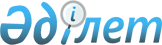 О внесении изменений и дополнений в постановление акимата Карагандинской области от 30 мая 2016 года № 37/03 "Об утверждении регламентов государственных услуг в социально-трудовой сфере
					
			Утративший силу
			
			
		
					Постановление акимата Карагандинской области от 23 ноября 2017 года № 75/02. Зарегистрировано Департаментом юстиции Карагандинской области 12 декабря 2017 года № 4474. Утратило силу постановлением акимата Карагандинской области от 18 июня 2019 года № 37/02
      Сноска. Утратило силу постановлением акимата Карагандинской области от 18.06.2019 № 37/02 (вводится в действие по истечении десяти календарных дней после дня его первого официального опубликования).
      В соответствии с Законом Республики Казахстан от 23 января 2001 года "О местном государственном управлении и самоуправлении в Республике Казахстан", Законом Республики Казахстан от 15 апреля 2013 года "О государственных услугах", Законом Республики Казахстан от 6 апреля 2016 года "О правовых актах", приказом Министра здравоохранения и социального развития Республики Казахстан от 28 апреля 2015 года № 279 "Об утверждении стандартов государственных услуг в социально-трудовой сфере" (зарегистрирован в Реестре государственной регистрации нормативных правовых актов за № 11342) акимат Карагандинской области ПОСТАНОВЛЯЕТ:
      1. Внести в постановление акимата Карагандинской области от 30 мая 2016 года № 37/03 "Об утверждении регламентов государственных услуг в социально-трудовой сфере" (зарегистрировано в Реестре государственной регистрации нормативных правовых актов за № 3866, опубликовано в газетах "Индустриальная Караганда" № 81-82 (22026-22027) от 28 июня 2016 года, "Орталық Қазақстан" № 101-102 (22 207) от 28 июня 2016 года, в информационно-правовой системе "Әділет" от 29 июня 2016 года) следующие изменения и дополнения:
      в пункте 1:
      подпункты 4), 5) исключить;
      подпункт 6) изложить в следующей редакции:
      "6) регламент государственной услуги "Выдача направлений лицам на участие в активных мерах содействия занятости";";
      подпункт 9) изложить в следующей редакции:
      "9) регламент государственной услуги "Назначение социальной помощи специалистам социальной сферы, проживающим и работающим в сельских населенных пунктах, по приобретению топлива";";
      дополнить подпунктами 10), 11) следующего содержания:
      "10) регламент государственной услуги "Регистрация лиц, ищущих работу";
       11) регламент государственной услуги "Регистрация лиц, ищущих работу, в качестве безработного".";
      в регламенте государственной услуги "Выдача справки, подтверждающей принадлежность заявителя (семьи) к получателям адресной социальной помощи":
      в пункте 1: 
      подпункт 3) изложить в следующей редакции:
      "3) акима поселка, села, сельского округа (далее – акима сельского округа);";
      регламент государственной услуги "Регистрация лиц, ищущих работу" изложить, согласно приложению 1 к настоящему постановлению; 
      регламент государственной услуги "Регистрация лиц, ищущих работу, в качестве безработного" изложить, согласно приложению 2 к настоящему постановлению; 
      регламент государственной услуги "Выдача направлений лицам на участие в активных формах содействия занятости", утвержденный указанным постановлением, изложить в новой редакции, согласно приложению 3 к настоящему постановлению.
      2. Государственному учреждению "Управление координации занятости и социальных программ Карагандинской области" принять необходимые меры, вытекающие из настоящего постановления.
      3. Контроль за исполнением настоящего постановления возложить на курирующего заместителя акима области.
      4. Настоящее постановление вводится в действие по истечении десяти календарных дней после дня его первого официального опубликования. Регламент государственной услуги "Регистрация лиц, ищущих работу" Глава 1. Общие положения
      1. Государственная услуга "Регистрация лиц, ищущих работу" (далее - государственная услуга). 
      Государственная услуга оказывается коммунальным государственным учреждением "Центр занятости населения" (далее – услугодатель) в соответствии со стандартом государственной услуги "Регистрация лиц, ищущих работу", утвержденным приказом Министра здравоохранения и социального развития Республики Казахстан от 28 апреля 2015 года № 279 "Об утверждении стандартов государственных услуг в социально-трудовой сфере" (зарегистрирован в Реестре государственной регистрации нормативных правовых актов за № 11342) (далее - Стандарт). 
      Прием заявления и выдача результата оказания государственной услуги осуществляются через:
      1) канцелярию услугодателя; 
      2) веб-портал "электронного правительства": www.egov.kz (далее – портал). 
      2. Форма оказания государственной услуги: электронная (частично автоматизированная) и (или) бумажная. 
      3. Результат оказания государственной услуги: уведомление о регистрации в качестве лица, ищущего работу в бумажном или электронном виде, согласно приложению 1 Стандарта либо мотивированный ответ об отказе в оказании государственной услуги по основаниям, предусмотренным пунктом 10 Стандарта. Глава 2. Описание порядка действий структурных подразделений (работников) услугодателя в процессе оказания государственной услуги
      4. Основанием для начала процедуры по оказанию государственной услуги является предоставление документов, указанных в пункте 9 Стандарта (далее - документы).
      5. Содержание каждой процедуры (действия), входящей в состав процесса оказания государственной услуги, длительность его выполнения: 
      1) работник канцелярии услугодателя регистрирует полученные документы и передает на рассмотрение руководителю услугодателя – в течение 2 (двух) минут. 
      Результат - запись в журнале регистрации; 
      2) руководитель услугодателя рассматривает документы и определяет ответственного исполнителя услугодателя - в течение 2 (двух) минут. 
      Результат - дает поручение ответственному исполнителю; 
      3) ответственный исполнитель услугодателя изучает документы и готовит проект результата оказания государственной услуги и направляет на подписание руководителю услугодателя – в течение 3 (трех) минут.
      Результат – проект результата оказания государственной услуги; 
      4) руководитель услугодателя подписывает проект результата оказания государственной услуги и направляет в канцелярию услугодателя – в течение 2 (двух) минут. 
      Результат – направление подписанного результата оказания государственной услуги в канцелярию услугодателя; 
      5) работник канцелярии услугодателя регистрирует подписанный результат оказания государственной и выдает услугополучателю - в течение 1 (одной) минуты. 
      Результат – получение услугополучателем результата государственной услуги. Глава 3. Описание порядка взаимодействия структурных подразделений (работников) услугодателя в процессе оказания государственной услуги
      6. Перечень структурных подразделений (работников) услугодателя, которые участвуют в процессе оказания государственной услуги: 
      1) работник канцелярии услугодателя; 
      2) руководитель услугодателя; 
      3) ответственный исполнитель услугодателя.
      7. Описание последовательности процедур (действий) между структурными подразделениями (работниками) с указанием длительности каждой процедуры (действия):
      1) работник канцелярии услугодателя регистрирует полученные документы и передает на рассмотрение руководителю услугодателя – в течение 2 (двух) минут; 
      2) руководитель услугодателя рассматривает документы и определяет ответственного исполнителя услугодателя - в течение 2 (двух) минут;
      3) ответственный исполнитель услугодателя изучает документы и готовит проект результата оказания государственной услуги и направляет на подписание руководителю услугодателя – в течение 3 (трех) минут;
      4) руководитель услугодателя подписывает проект результата оказания государственной услуги и направляет в канцелярию услугодателя – в течение 2 (двух) минут;
      5) работник канцелярии услугодателя регистрирует результат оказания государственной услуги и выдает услугополучателю - в течение 1 (одной) минуты.  Глава 4. Описание порядка взаимодействия с Государственной корпорацией "Правительство для граждан" и (или) иными услугодателями, а также порядка использования информационных систем в процессе оказания государственной услуги
      8. Описание порядка обращения и последовательности процедур (действий) услугодателя и услугополучателя при оказании государственных услуг через портал: 
      1) услугополучатель осуществляет регистрацию на портале с помощью индивидуального идентификационного номера (далее – ИИН), а также пароля (осуществляется для незарегистрированных на портале услугополучателей); 
      2) процесс 1 – процесс ввода услугополучателем ИИН и пароля (процесс авторизации) на портале для получения государственной услуги; 
      3) условие 1 – проверка на портале подлинности данных о зарегистрированном услугополучателе через ИИН и пароль; 
      4) процесс 2 – формирование порталом сообщения в авторизации в связи с имеющимися нарушениями в данных услугополучателя; 
      5) процесс 3 – выбор услугополучателем государственной услуги, указанной в настоящем регламенте, вывод на экран формы запроса для оказания государственной услуги и заполнение услугополучателем формы (ввод данных) с учетом ее структуры и форматных требований, прикрепление к форме запроса необходимых копий документов в электронном виде, а также выбор услугополучателем регистрационного свидетельства ЭЦП для удостоверения (подписания) запроса; 
      6) условие 2 – проверка на портале срока действия регистрационного свидетельства ЭЦП и отсутствия в списке отозванных (аннулированных) регистрационных свидетельств, а также соответствия идентификационных данных (между ИИН, указанным в запросе, и ИИН указанным в регистрационном свидетельстве ЭЦП); 
      7) процесс 4 – формирование сообщения о мотивированном отказе в запрашиваемой государственной услуге в связи с не подтверждением подлинности ЭЦП услугополучателя; 
      8) процесс 5 – направление электронных документов (запроса услугополучателя), удостоверенного (подписанного) ЭЦП услугополучателем через ШЭП в АРМ РШЭП для обработки запроса услугодателем; 
      9) условие 3 – проверка услугодателем соответствия приложенных услугополучателем документов; 
      10) процесс 6 – формирование сообщения о мотивированном отказе в запрашиваемой государственной услуге в связи с имеющимися нарушениями в документах услугополучателя; 
      11) процесс 7 – получение услугополучателем результата государственной услуги (уведомление в форме электронного документа), сформированный порталом. Результат оказания государственной услуги направляется услугополучателю в "личный кабинет" в форме электронного документа, удостоверенного ЭЦП уполномоченного лица услугодателя. 
      Диаграмма функционального взаимодействия информационных систем, задействованных при оказании государственной услуги через портал, приведена в приложении 1 к настоящему регламенту. 
      9. Подробное описание последовательности процедур (действий), взаимодействий структурных подразделений (работников) услугодателя в процессе оказания государственной услуги, а также описание порядка использования информационных систем в процессе оказания государственной услуги приведено в справочнике бизнес-процессов оказания государственной услуги согласно приложению 2 к настоящему регламенту. Диаграмма функционального взаимодействия информационных систем, задействованных при оказании государственной услуги через портал 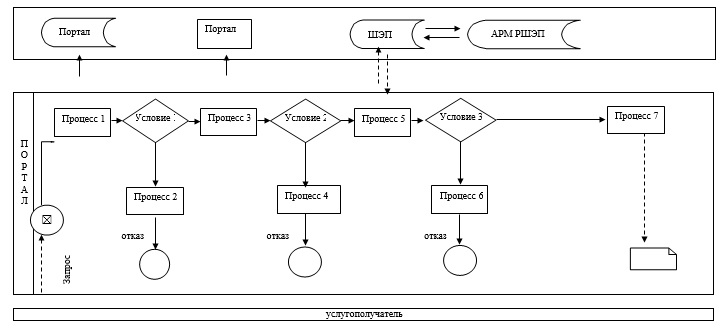 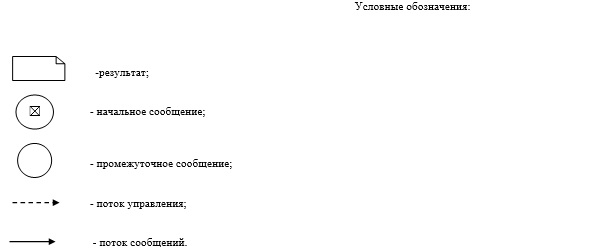  Справочник бизнес-процессов оказания государственной услуги "Регистрация лиц, ищуших работу" 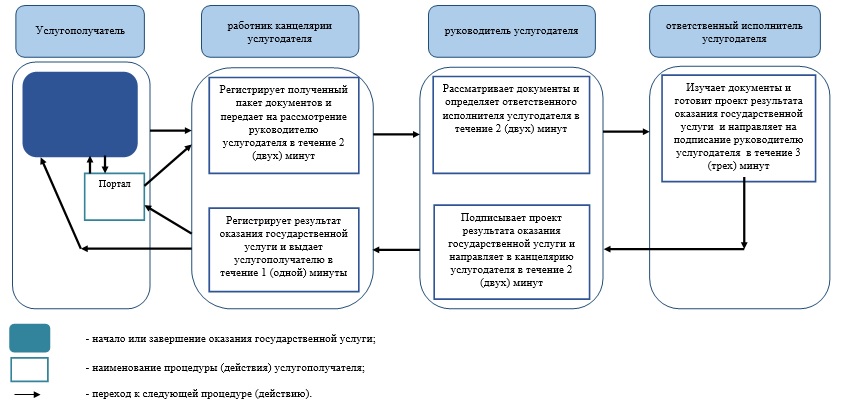  Регламент государственной услуги "Регистрация лиц, ищущих работу, в качестве безработного" Глава 1. Общие положения
      1. Государственная услуга "Регистрация лиц, ищущих работу, в качестве безработного" (далее - государственная услуга). 
      Государственная услуга оказывается коммунальным государственным учреждением "Центр занятости населения" (далее – услугодатель) в соответствии со стандартом государственной услуги "Регистрация лиц, ищущих работу, в качестве безработного", утвержденным приказом Министра здравоохранения и социального развития Республики Казахстан от 28 апреля 2015 года № 279 "Об утверждении стандартов государственных услуг в социально-трудовой сфере" (зарегистрирован в Реестре государственной регистрации нормативных правовых актов за № 11342) (далее - Стандарт). 
      Прием заявления и выдача результата оказания государственной услуги осуществляется через канцелярию услугодателя. 
      2. Форма оказания государственной услуги бумажная. 
      3. Результат оказания государственной услуги: уведомление о регистрации в качестве лица, ищущего работу в бумажном или электронном виде, согласно приложению 1 Стандарта либо мотивированный ответ об отказе в оказании государственной услуги по основаниям, предусмотренным пунктом 10 Стандарта. Глава 2. Описание порядка действий структурных подразделений (работников) услугодателя в процессе оказания государственной услуги
      4. Основанием для начала процедуры по оказанию государственной услуги является предоставление документов, указанных в пункте 9 Стандарта (далее - документы).
      5. Содержание каждой процедуры (действия), входящей в состав процесса оказания государственной услуги, длительность его выполнения: 
      1) работник канцелярии услугодателя регистрирует полученные документы и передает на рассмотрение руководителю услугодателя – в течение 2 (двух) минут. 
      Результат - запись в журнале регистрации; 
      2) руководитель услугодателя рассматривает документы и определяет ответственного исполнителя услугодателя - в течение 2 (двух) минут. 
      Результат - дает поручение ответственному исполнителю; 
      3) ответственный исполнитель услугодателя изучает документы и готовит проект результата оказания государственной услуги и направляет на подписание руководителю услугодателя – в течение 3 (трех) минут.
      Результат – проект результата оказания государственной услуги; 
      4) руководитель услугодателя подписывает проект результата оказания государственной услуги и направляет в канцелярию услугодателя – в течение 2 (двух) минут. 
      Результат – подписание проекта результата оказания государственной услуги и направление в канцелярию услугодателя; 
      5) работник канцелярии услугодателя регистрирует результат оказания государственной услуги и выдает услугополучателю - в течение 1 (одной) минуты. 
      Результат – получение услугополучателем результата государственной услуги. Глава 3. Описание порядка взаимодействия структурных подразделений (работников) услугодателя в процессе оказания государственной услуги
      6. Перечень структурных подразделений (работников) услугодателя, которые участвуют в процессе оказания государственной услуги: 
      1) работник канцелярии услугодателя; 
      2) руководитель услугодателя; 
      3) ответственный исполнитель услугодателя.
      7. Описание последовательности процедур (действий) между структурными подразделениями (работниками) с указанием длительности каждой процедуры (действия):
      1) работник канцелярии услугодателя регистрирует полученные документы и передает на рассмотрение руководителю услугодателя – в течение 2 (двух) минут; 
      2) руководитель услугодателя рассматривает документы и определяет ответственного исполнителя услугодателя - в течение 2 (двух) минут;
      3) ответственный исполнитель услугодателя изучает документы и готовит проект результата оказания государственной услуги и направляет на подписание руководителю услугодателя – в течение 3 (трех) минут;
      4) руководитель услугодателя подписывает проект результата оказания государственной услуги и направляет в канцелярию услугодателя – в течение 2 (двух) минут;
      5) работник канцелярии услугодателя регистрирует результат оказания государственной услуги и выдает услугополучателю - в течение 1 (одной) минуты.  Глава 4. Описание порядка взаимодействия с Государственной корпорацией "Правительство для граждан" и (или) иными услугодателями, а также порядка использования информационных систем в процессе оказания государственной услуги
      8. Государственная услуга Государственной корпорацией "Правительство для граждан" не оказывается. Справочник бизнес-процессов оказания государственной услуги "Регистрация лиц, ищущих работу, в качестве безработного" Регламент государственной услуги "Выдача направлений лицам на участие в активных мерах содействия занятости" Глава 1. Общие положения
      1. Государственная услуга "Выдача направлений лицам на участие в активных мерах содействия занятости" (далее - государственная услуга). 
      Государственная услуга оказывается коммунальным государственным учреждением "Центр занятости населения" (далее – услугодатель) в соответствии со стандартом государственной услуги "Выдача направлений лицам на участие в активных мерах содействия занятости", утвержденным приказом Министра здравоохранения и социального развития Республики Казахстан от 28 апреля 2015 года № 279 "Об утверждении стандартов государственных услуг в социально-трудовой сфере" (зарегистрирован в Реестре государственной регистрации нормативных правовых актов за № 11342) (далее - Стандарт). 
      Прием документов и выдача результата оказания государственной услуги осуществляются через:
      1) канцелярию услугодателя;
      2) веб-портал "электронного правительства": www.egov.kz (далее – портал). 
      2. Форма оказания государственной услуги: электронная (частично автоматизированная) и (или) бумажная.
      3. Результат оказания государственной услуги: выдача направления лицам на участие в активных мерах содействия занятости, которая включает в себя:
      1) направление для трудоустройства, согласно приложению 1 Стандарта;
      2) направление на молодежную практику, согласно приложению 2 Стандарта;
      3) направление на социальные рабочие места, согласно приложению 3 Стандарта;
      4) направление на общественные работы, согласно приложению 4 Сандарта либо мотивированный ответ об отказе в оказании государственной услуги по основаниям, предусмотренным пунктом 10 Стандарта. Глава 2. Описание порядка действий структурных подразделений (работников) услугодателя в процессе оказания государственной услуги
      4. Основанием для начала процедуры по оказанию государственной услуги является предоставление документов, указанных в пункте 9 Стандарта (далее - документы).
      5. Содержание каждой процедуры (действия), входящей в состав процесса оказания государственной услуги, длительность его выполнения: 
      1) работник канцелярии услугодателя регистрирует полученные документы и передает на рассмотрение руководителю услугодателя – в течение 2 (двух) минут. 
      Результат - запись в журнале регистрации; 
      2) руководитель услугодателя рассматривает документы и определяет ответственного исполнителя услугодателя - в течение 5 (пяти) минут. 
      Результат - дает поручение ответственному исполнителю; 
      3) ответственный исполнитель услугодателя изучает документы и готовит проект результата оказания государственной услуги и направляет на подписание руководителю услугодателя – в течение 20 (двадцати) минут. 
      Результат – проект результата оказания государственной услуги; 
      4) руководитель услугодателя подписывает проект результата оказания государственной услуги и направляет в канцелярию услугодателя – в течение 2 (двух) минут. 
      Результат – направление подписанного результата оказания государственной услуги в канцелярию услугодателя; 
      5) работник канцелярии услугодателя регистрирует результат оказания государственной услуги и выдает услугополучателю - в течение 1 (одной) минуты. 
      Результат – получение услугополучателем результата государственной услуги. Глава 3. Описание порядка взаимодействия структурных подразделений (работников) услугодателя в процессе оказания государственной услуги
      6. Перечень структурных подразделений (работников) услугодателя, которые участвуют в процессе оказания государственной услуги: 
      1) работник канцелярии услугодателя; 
      2) руководитель услугодателя; 
      3) ответственный исполнитель услугодателя.
      7. Описание последовательности процедур (действий) между структурными подразделениями (работниками) с указанием длительности каждой процедуры (действия):
      1) работник канцелярии услугодателя регистрирует полученные документы и передает на рассмотрение руководителю услугодателя – в течение 2 (двух) минут;
      2) руководитель услугодателя рассматривает документы и определяет ответственного исполнителя услугодателя - в течение 5 (пяти) минут;
      3) ответственный исполнитель услугодателя изучает документы и готовит проект результата оказания государственной услуги и направляет на подписание руководителю услугодателя – в течение 20 (двадцати) минут;
      4) руководитель услугодателя подписывает проект результата оказания государственной услуги и направляет в канцелярию услугодателя – в течение 2 (двух) минут;
      5) работник канцелярии услугодателя регистрирует результат оказания государственной услуги и выдает услугополучателю - в течение 1 (одной) минуты. 
      Глава 4. Описание порядка взаимодействия с Государственной корпорацией "Правительство для граждан" и (или) иными услугодателями, а также порядка использования информационных систем в процессе оказания государственной услуги
      8. Описание порядка обращения и последовательности процедур (действий) услугодателя и услугополучателя при оказании государственных услуг через портал: 
      1) услугополучатель осуществляет регистрацию на портале с помощью индивидуального идентификационного номера (далее – ИИН), а также пароля (осуществляется для незарегистрированных на портале услугополучателей); 
      2) процесс 1 – процесс ввода услугополучателем ИИН и пароля (процесс авторизации) на портале для получения государственной услуги; 
      3) условие 1 – проверка на портале подлинности данных о зарегистрированном услугополучателе через ИИН и пароль; 
      4) процесс 2 – формирование порталом сообщения в авторизации в связи с имеющимися нарушениями в данных услугополучателя; 
      5) процесс 3 – выбор услугополучателем государственной услуги, указанной в настоящем регламенте, вывод на экран формы запроса для оказания государственной услуги и заполнение услугополучателем формы (ввод данных) с учетом ее структуры и форматных требований, прикрепление к форме запроса необходимых копий документов в электронном виде, а также выбор услугополучателем регистрационного свидетельства ЭЦП для удостоверения (подписания) запроса; 
      6) условие 2 – проверка на портале срока действия регистрационного свидетельства ЭЦП и отсутствия в списке отозванных (аннулированных) регистрационных свидетельств, а также соответствия идентификационных данных (между ИИН, указанным в запросе, и ИИН указанным в регистрационном свидетельстве ЭЦП); 
      7) процесс 4 – формирование сообщения в запрашиваемой государственной услуге в связи с не подтверждением подлинности ЭЦП услугополучателя; 
      8) процесс 5 – направление электронных документов (запроса услугополучателя), удостоверенного (подписанного) ЭЦП услугополучателем через ШЭП в АРМ РШЭП для обработки запроса услугодателем; 
      9) условие 3 – проверка услугодателем соответствия приложенных услугополучателем документов; 
      10) процесс 6 – формирование сообщения в запрашиваемой государственной услуге в связи с имеющимися нарушениями в документах услугополучателя; 
      11) процесс 7 – получение услугополучателем результата государственной услуги (направление в форме электронного документа), сформированный порталом. Результат оказания государственной услуги направляется услугополучателю в "личный кабинет" в форме электронного документа, удостоверенного ЭЦП уполномоченного лица услугодателя. 
      Диаграмма функционального взаимодействия информационных систем, задействованных при оказании государственной услуги через портал, приведена в приложении 1 к настоящему регламенту.
      9. Подробное описание последовательности процедур (действий), взаимодействий структурных подразделений (работников) услугодателя в процессе оказания государственной услуги, а также описание порядка взаимодействия с иными услугодателями и (или) ГК и порядка использования информационных систем в процессе оказания государственной услуги приведено в справочнике бизнес-процессов оказания государственной услуги согласно приложению 2 к настоящему регламенту.  Диаграмма функционального взаимодействия информационных систем, задействованных при оказании государственной услуги через портал 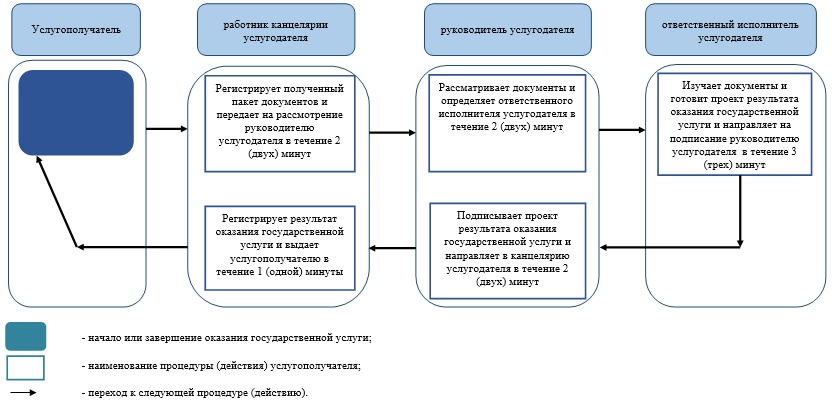  Справочник бизнес-процессов оказания государственной услуги "Выдача направлений лицам на участие в активных мерах содействия занятости" при обращении на портал, услугодателю 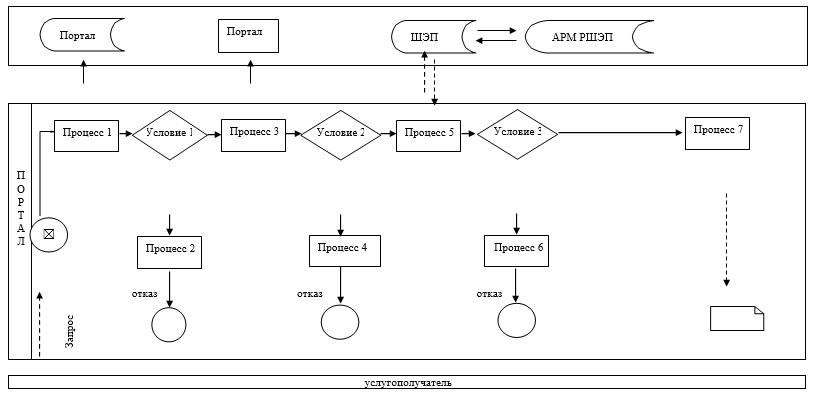 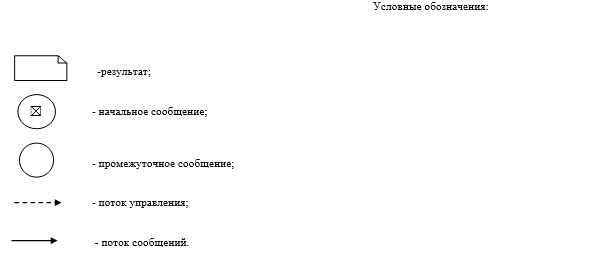 
					© 2012. РГП на ПХВ «Институт законодательства и правовой информации Республики Казахстан» Министерства юстиции Республики Казахстан
				
       Аким Карагандинской области

Е. Кошанов
Приложение 1 
к постановлению акимата 
Карагандинской области 
от "23" ноября 2017 года 
№ 75/02
Утвержден постановлением акимата Карагандинской области от "30" мая 2017 года № 37/03 Приложение 1 к регламенту оказания государственной услуги 
"Регистрация лиц, ищущих работу"Приложения 2 к Регламенту оказания государственной услуги
"Регистрация лиц, ищуших работу"Приложение 2 
к постановлению акимата 
Карагандинской области 
от "23" ноября 2017 года
№ 75/02Утвержден постановлением акимата Карагандинской области от "30" мая 2017 года № 37/03 Приложение 1 к Регламенту оказания государственной услуги 
 "Регистрация лиц, ищущих работу, в качестве безработного"
Приложение 3 
к постановлению акимата 
Карагандинской области 
от "23" ноября 2017 года 
№ 75/02
Утвержден постановлением акимата Карагандинской области от "30" мая 2017 года № 37/03 Приложение 1 к регламенту оказания государственной услуги 
"Выдача направлений лицам на участие в активных 
мерах содействия занятости"
Приложение 2 к регламенту оказания государственной услуги 
"Выдача направлений лицам на участие в активных 
мерах содействия занятости" 
